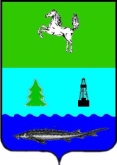 АДМИНИСТРАЦИЯ ЗАВОДСКОГО СЕЛЬСКОГО ПОСЕЛЕНИЯПАРАБЕЛЬСКОГО РАЙОНАТОМСКОЙ ОБЛАСТИПостановление17.02.2021			                                                                                                             № 08Об организации патрульных, патрульно-маневренных групп по предупреждению пожаров на территории Заводского сельского поселенияНа основании распоряжения Губернатора Томской области от 13.03.2020 № 45-р «О мероприятиях по охране лесов от пожаров на территории Томской области на 2020 – 2022 годы», в целях усиления мер пожарной безопасности и проведения профилактических мероприятий по пожарной безопасности на территории Заводского сельского поселения,ПОСТАНОВЛЯЮ:1. Образовать патрульную группу и патрульно-маневренную группу (далее Патрульная группа) по предупреждению пожаров из числа сотрудников Администрации Заводского сельского поселения для населенных пунктов п. Заводской и д. Прокоп в следующем составе:- Трифанова С.А. – Глава поселения;- Ефимова М.Е. – Управляющий делами Администрации Заводского сельского поселения;- Вялова Е.В. – специалист 1 категории Администрации Заводского сельского поселения;- Мурко А.И. – водитель Администрации поселения.2. Патрульной группе из числа сотрудников Администрации Заводского сельского поселения проводить следующие мероприятия:- организацию ежедневного проведения дополнительных рейдов, подворовых обходов в жилом секторе силами муниципального звена Заводского сельского поселения территориальной подсистемы единой государственной системы предупреждения и ликвидации чрезвычайных ситуаций с обязательным принятием мер к нарушителям;- обеспечение выполнения первичных и дополнительных мер, направленных на обучение населения мерам пожарной безопасности и пропаганду в области пожарной безопасности в жилом секторе, максимальному привлечению к данной работе заинтересованных ведомств, организаций и предприятий;- изготовление и распространение памяток о мерах пожарной безопасности с обязательным указанием телефонов экстренных служб и отрывными талонами для фиксации выявленных нарушений и сроков их устранения;- организацию проведения еженедельных сходов граждан с доведением информации о соблюдении правил пожарной безопасности и обязательном отчете Главе Заводского сельского поселения об их проведении;- организацию проведения проверок состояния печного отопления в муниципальных жилых домах (квартирах).3. Рекомендовать старшим членам добровольных пожарных дружин населенных пунктов  организовать патрульные группы по предупреждению пожаров из числа членов добровольных пожарных дружин своих населенных пунктов.4. Рекомендовать членам добровольных пожарных дружин населенных пунктов Заводского сельского поселения при проведении рейдов осуществлять мероприятия, указанные в пункте 2 настоящего постановления по своему усмотрению.5. Рекомендовать командиру общественной организации «Народная дружина Заводского сельского поселения» организовать содействие добровольной пожранной охране Заводского сельского поселения по проведению рейдов.6. Постановление от 26.03.2020 № 24 признать утратившим силу.7. Контроль за исполнением настоящего постановления оставляю за собой. Глава поселения                                                                             			    С.А. Трифанова